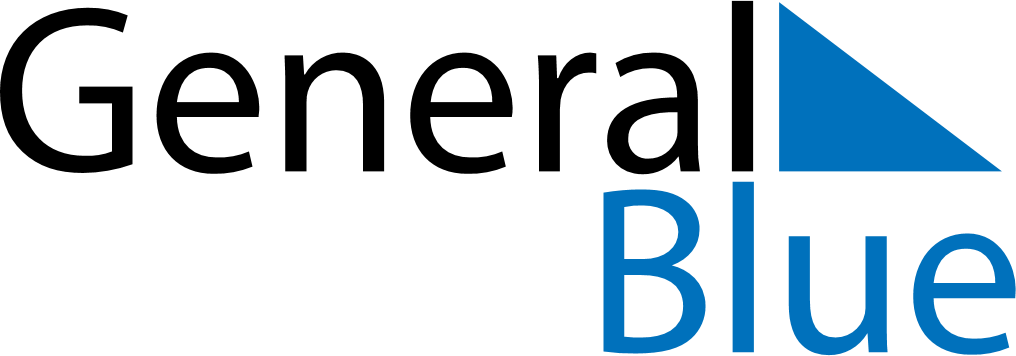 June 2025June 2025June 2025June 2025NetherlandsNetherlandsNetherlandsSundayMondayTuesdayWednesdayThursdayFridayFridaySaturday1234566789101112131314PentecostWhit Monday1516171819202021Father’s Day22232425262727282930